РЕШЕНИЕ		                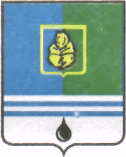 ДУМЫ ГОРОДА КОГАЛЫМАХанты-Мансийского автономного округа - ЮгрыОт «23»  сентября 2014 г.                                                                           №461-ГДО внесении изменения в решение Думы города Когалымаот 29.09.2011 № 76-ГДВ соответствии со статьей 29 Устава города Когалыма, Дума города Когалыма РЕШИЛА:Внести в решение Думы города Когалыма от 29.09.2011 № 76-ГД    «Об утверждении Положения о Контрольно-счетной палате города Когалыма» (далее – решение) следующее дополнение:Абзац второй пункта 1.7. приложения к решению после слов «Фактическое местонахождение Контрольно-счетной палаты:» дополнить цифрами «628481,».Опубликовать настоящее решение в газете «Когалымский вестник».Глава города Когалыма                                                         Н.Н.Пальчиков